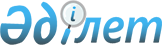 О внесении изменений и дополнения в решение Майского районного маслихата (X сессия, V созыв) от 20 декабря 2012 года N 1/10 "О Майском районном бюджете на 2013 - 2015 годы"Решение маслихата Майского района Павлодарской области от 06 февраля 2013 года N 2/12. Зарегистрировано Департаментом юстиции Павлодарской области 22 февраля 2013 года N 3437

      В соответствии с подпунктом 4) пункта 2  статьи 106 Бюджетного кодекса Республики Казахстан, подпунктом 1) пункта 1 статьи 6 Закона Республики Казахстан "О местном государственном управлении и самоуправлении в Республике Казахстан" и решением сессии областного маслихата от 28 января 2013 года N 129/14 "О внесении изменений и дополнения в решение областного маслихата (XI сессия, V созыв) от 6 декабря 2012 года N 116/11 "Об областном бюджете на 2013 - 2015 годы" (зарегистрированное в Реестре государственной регистрации нормативных правовых актов за N 3396) Майский районный маслихат РЕШИЛ:



      1. Внести в решение Майского районного маслихата (X сессия, V созыв) от 20 декабря 2012 года N 1/10 "О Майском районном бюджете на 2013 - 2015 годы" (зарегистрированное в Реестре государственной регистрации нормативных правовых актов 29 декабря 2012 года за N 3312, опубликованное в районной газете "Шамшырақ" от 12 января 2013 года N 2) следующие изменения и дополнение:



      в пункте 1:

      в подпункте 1):

      цифры "1405048" заменить цифрами "1655577";

      цифры "1100546" заменить цифрами "1351075";

      в подпункте 2) цифры "1405048" заменить цифрами "1674577";

      в подпункте 3):

      цифры "-1433" заменить цифрами "46191";

      дополнить абзацем следующего содержания:

      "бюджетные кредиты – 47624 тысячи тенге;";

      в подпункте 5) цифры "1433" заменить цифрами "-65191";

      в подпункте 6) цифры "-1433" заменить цифрами "65191";



      приложение 1 к указанному решению изложить в новой редакции согласно приложению к настоящему решению.



      2. Контроль за выполнением настоящего решения возложить на постоянную комиссию районного маслихата по вопросам социально-экономического развития и бюджета.



      3. Настоящее решение вводится в действие с 1 января 2013 года.      Председатель сессии                        К. Каримов      Секретарь районного маслихата              Г. Арынов

Приложение       

к решению Майского     

районного маслихата     

(ХІІ сессия, V созыв)   

N 2/12 от 6 февраля 2013 годаПриложение 1        

к решению Майского      

районного маслихата     

(Х сессия, V созыв)     

N 1/10 от 20 декабря 2012 года Районный бюджет на 2013 год

(с изменениями и дополнением)
					© 2012. РГП на ПХВ «Институт законодательства и правовой информации Республики Казахстан» Министерства юстиции Республики Казахстан
				КатегорияКатегорияКатегорияКатегорияСумма (тыс. тенге)Класс                 НаименованиеКласс                 НаименованиеКласс                 НаименованиеСумма (тыс. тенге)ПодклассПодклассСумма (тыс. тенге)I. Доходы16555771Налоговые поступления29972201Подоходный налог702722Индивидуальный подоходный налог7027203Социальный налог548611Социальный налог5486104Налоги на собственность1714061Налоги на имущество1606193Земельный налог14694Налог на транспортные средства88485Единый земельный налог47005Внутренние налоги на товары, работы, услуги22012Акцизы4053Поступления за использование природных и других ресурсов7474Сборы за ведение профессиональной и предпринимательской деятельности104908Обязательные платежи, взимаемые за совершение юридически значимых действий и (или) выдачу документов уполномоченными на то государственными органами или должностными лицами9821Государственная пошлина9822Неналоговые поступления442001Доходы от государственной собственности9205Доходы от аренды имущества, находящегося в государственной собственности9187Вознаграждения по кредитам, выданным из государственного бюджета206Прочие неналоговые поступления35001Прочие неналоговые поступления35003Поступления от продажи основного капитала36003Продажа земли и нематериальных активов3601Продажа земли3002Продажа нематериальных активов604Поступления трансфертов135107502Трансферты из вышестоящих органов государственного управления13510752Трансферты из областного бюджета1351075Функциональная группаФункциональная группаФункциональная группаФункциональная группаФункциональная группаСумма (тыс. тенге)Функциональная подгруппаФункциональная подгруппаФункциональная подгруппаФункциональная подгруппаСумма (тыс. тенге)Администратор бюджетных программАдминистратор бюджетных программАдминистратор бюджетных программСумма (тыс. тенге)ПрограммаПрограммаСумма (тыс. тенге)НаименованиеСумма (тыс. тенге)ІІ. Затраты167457701Государственные услуги общего характера2033201Представительные, исполнительные и другие органы, выполняющие общие функции государственного управления178961112Аппарат маслихата района (города областного значения)12164001Услуги по обеспечению деятельности маслихата района (города областного значения)12014003Капитальные расходы государственного органа150122Аппарат акима района (города областного значения)50967001Услуги по обеспечению деятельности акима района (города областного значения)50967123Аппарат акима района в городе, города районного значения, поселка, аула (села), аульного (сельского) округа115830001Услуги по обеспечению деятельности акима района в городе, города районного значения, поселка, аула (села), аульного (сельского) округа115530022Капитальные расходы государственного органа3002Финансовая деятельность11541452Отдел финансов района (города областного значения)11541001Услуги по реализации государственной политики в области исполнения бюджета района (города областного значения) и управления коммунальной собственностью района (города областного значения)9356003Проведение оценки имущества в целях налогообложения685011Учет, хранение, оценка и реализация имущества, поступившего в коммунальную собственность15005Планирование и статистическая деятельность12818453Отдел экономики и бюджетного планирования района (города областного значения)12818001Услуги по реализации государственной политики в области формирования и развития экономической политики, системы государственного планирования и управления района (города областного значения)1281802Оборона37721Военные нужды3572122Аппарат акима района (города областного значения)3572005Мероприятия в рамках исполнения всеобщей воинской обязанности35722Организация работы по чрезвычайным ситуациям200122Аппарат акима района (города областного значения)200006Предупреждение и ликвидация чрезвычайных ситуаций масштаба района (города областного значения)20004Образование10259811Дошкольное воспитание и обучение195707123Аппарат акима района в городе, города районного значения, поселка, аула (села), аульного (сельского) округа169382004Поддержка организаций дошкольного воспитания и обучения23098041Реализация государственного образовательного заказа в дошкольных организациях образования146284464Отдел образования района (города областного значения)26325040Реализация государственного образовательного заказа в дошкольных организациях образования263252Начальное, основное среднее и общее среднее образование793636123Аппарат акима района в городе, города районного значения, поселка, аула (села), аульного (сельского) округа9470005Организация бесплатного подвоза учащихся до школы и обратно в аульной (сельской) местности9470464Отдел образования района (города областного значения)784166003Общеобразовательное обучение743776006Дополнительное образование для детей403909Прочие услуги в области образования36638464Отдел образования района (города областного значения)36638001Услуги по реализации государственной политики на местном уровне в области образования14233005Приобретение и доставка учебников, учебно-методических комплексов для государственных учреждений образования района (города областного значения)8007007Проведение школьных олимпиад, внешкольных мероприятий и конкурсов районного (городского) масштаба266015Ежемесячная выплата денежных средств опекунам (попечителям) на содержание ребенка-сироты (детей-сирот), и ребенка (детей), оставшегося без попечения родителей5035067Капитальные расходы подведомственных государственных учреждений и организаций909706Социальная помощь и социальное обеспечение1106242Социальная помощь93360123Аппарат акима района в городе, города районного значения, поселка, аула (села), аульного (сельского) округа7526003Оказание социальной помощи нуждающимся гражданам на дому7526451Отдел занятости и социальных программ района (города областного значения)85834002Программа занятости22543004Оказание социальной помощи на приобретение топлива специалистам здравоохранения, образования, социального обеспечения, культуры, спорта и ветеринарии в сельской местности в соответствии с законодательством Республики Казахстан6872005Государственная адресная социальная помощь9771007Социальная помощь отдельным категориям нуждающихся граждан по решениям местных представительных органов37452010Материальное обеспечение детей-инвалидов, воспитывающихся и обучающихся на дому457014Оказание социальной помощи нуждающимся гражданам на дому534016Государственные пособия на детей до 18 лет5775017Обеспечение нуждающихся инвалидов обязательными гигиеническими средствами и предоставление услуг специалистами жестового языка, индивидуальными помощниками в соответствии с индивидуальной программой реабилитации инвалида24309Прочие услуги в области социальной помощи и социального обеспечения17264451Отдел занятости и социальных программ района (города областного значения)17264001Услуги по реализации государственной политики на местном уровне в области обеспечения занятости и реализации социальных программ для населения16642011Оплата услуг по зачислению, выплате и доставке пособий и других социальных выплат62207Жилищно-коммунальное хозяйство903881Жилищное хозяйство2250123Аппарат акима района в городе, города районного значения, поселка, аула (села), аульного (сельского) округа1600007Организация сохранения государственного жилищного фонда города районного значения, поселка, аула (села), аульного (сельского) округа1600458Отдел жилищно-коммунального хозяйства, пассажирского транспорта и автомобильных дорог района (города областного значения)650003Организация сохранения государственного жилищного фонда6502Коммунальное хозяйство35670123Аппарат акима района в городе, города районного значения, поселка, аула (села), аульного (сельского) округа753014Организация водоснабжения населенных пунктов753458Отдел жилищно-коммунального хозяйства, пассажирского транспорта и автомобильных дорог района (города областного значения)31007012Функционирование системы водоснабжения и водоотведения31007472Отдел строительства, архитектуры и градостроительства района (города областного значения)3910006Развитие системы водоснабжения и водоотведения39103Благоустройство населенных пунктов52468123Аппарат акима района в городе, города районного значения, поселка, аула (села), аульного (сельского) округа52468008Освещение улиц населенных пунктов16942009Обеспечение санитарии населенных пунктов3604011Благоустройство и озеленение населенных пунктов3192208Культура, спорт, туризм и информационное пространство1383251Деятельность в области культуры98175123Аппарат акима района в городе, города районного значения, поселка, аула (села), аульного (сельского) округа76011006Поддержка культурно-досуговой работы на местном уровне76011457Отдел культуры, развития языков, физической культуры и спорта района (города областного значения)22164003Поддержка культурно-досуговой работы19537015Обеспечение сохранности историко-культурного наследия и доступа к ним26272Спорт2634457Отдел культуры, развития языков, физической культуры и спорта района (города областного значения)2634009Проведение спортивных соревнований на районном (города областного значения) уровне1770010Подготовка и участие членов сборных команд района (города областного значения) по различным видам спорта на областных спортивных соревнованиях8643Информационное пространство24440456Отдел внутренней политики района (города областного значения)2662002Услуги по проведению государственной информационной политики через газеты и журналы2662457Отдел культуры, развития языков, физической культуры и спорта района (города областного значения)21778006Функционирование районных (городских) библиотек21613007Развитие государственного языка и других языков народа Казахстана1659Прочие услуги по организации культуры, спорта, туризма и информационного пространства13076456Отдел внутренней политики района (города областного значения)5502001Услуги по реализации государственной политики на местном уровне в области информации, укрепления государственности и формирования социального оптимизма граждан5002003Реализация мероприятий в сфере молодежной политики500457Отдел культуры, развития языков, физической культуры и спорта района (города областного значения)7574001Услуги по реализации государственной политики на местном уровне в области культуры, развития языков, физической культуры и спорта7074014Капитальные расходы государственного органа150032Капитальные расходы подведомственных государственных учреждений и организаций35010Сельское, водное, лесное, рыбное хозяйство, особо охраняемые природные территории, охрана окружающей среды и животного мира, земельные отношения600941Сельское хозяйство15038453Отдел экономики и бюджетного планирования района (города областного значения)5089099Реализация мер по оказанию социальной поддержки специалистов5089473Отдел ветеринарии района (города областного значения)9949001Услуги по реализации государственной политики на местном уровне в сфере ветеринарии8764005Обеспечение функционирования скотомогильников (биотермических ям)540007Организация отлова и уничтожения бродячих собак и кошек6456Земельные отношения5207463Отдел земельных отношений района (города областного значения)5207001Услуги по реализации государственной политики в области регулирования земельных отношений на территории района (города областного значения)52079Прочие услуги в области сельского, водного, лесного, рыбного хозяйства, охраны окружающей среды и земельных отношений39849473Отдел ветеринарии района (города областного значения)39849011Проведение противоэпизоотических мероприятий3984911Промышленность, архитектурная, градостроительная и строительная деятельность53432Архитектурная, градостроительная и строительная деятельность5343472Отдел строительства, архитектуры и градостроительства района (города областного значения)5343001Услуги по реализации государственной политики в области строительства, архитектуры и градостроительства на местном уровне534312Транспорт и коммуникации71891Автомобильный транспорт6504123Аппарат акима района в городе, города районного значения, поселка, аула (села), аульного (сельского) округа2600013Обеспечение функционирования автомобильных дорог в городах районного значения, поселках, аулах (селах), аульных (сельских) округах2600458Отдел жилищно-коммунального хозяйства, пассажирского транспорта и автомобильных дорог района (города областного значения)3904023Обеспечение функционирования автомобильных дорог39049Прочие услуги в сфере транспорта и коммуникаций685458Отдел жилищно-коммунального хозяйства, пассажирского транспорта и автомобильных дорог района (города областного значения)685024Организация внутрипоселковых (внутригородских), пригородных и внутрирайонных общественных пассажирских перевозок68513Прочие269453Поддержка предпринимательской деятельности и защита конкуренции341454Отдел предпринимательства и сельского хозяйства района (города областного значения)341006Поддержка предпринимательской деятельности3419Прочие26604123Аппарат акима района в городе, города районного значения, поселка, аула (села), аульного (сельского) округа9000040Реализация мероприятий для решения вопросов обустройства аульных (сельских) округов в реализацию мер по содействию экономическому развитию регионов в рамках Программы "Развитие регионов" за счет целевых трансфертов из республиканского бюджета9000452Отдел финансов района (города областного значения)800012Резерв местного исполнительного органа района (города областного значения)800454Отдел предпринимательства и сельского хозяйства района (города областного значения)7441001Услуги по реализации государственной политики на местном уровне в области развития предпринимательства, промышленности и сельского хозяйства7441458Отдел жилищно-коммунального хозяйства, пассажирского транспорта и автомобильных дорог района (города областного значения)9363001Услуги по реализации государственной политики на местном уровне в области жилищно-коммунального хозяйства, пассажирского транспорта и автомобильных дорог6316040Реализация мер по содействию экономическому развитию регионов  в рамках Программы "Развитие регионов"304714Обслуживание долга21Обслуживание долга2452Отдел финансов района (города областного значения)2013Обслуживание долга местных исполнительных органов по выплате вознаграждений и иных платежей по займам из областного бюджета215Трансферты25941Трансферты2594452Отдел финансов района (города областного значения)2594024Целевые текущие трансферты в вышестоящие бюджеты в связи с передачей функций государственных органов из нижестоящего уровня государственного управления в вышестоящий2594ІІІ. ЧИСТОЕ БЮДЖЕТНОЕ КРЕДИТОВАНИЕ46191Бюджетные кредиты4762410Сельское, водное, лесное, рыбное хозяйство, особо охраняемые природные территории, охрана окружающей среды и животного мира, земельные отношения476241Сельское хозяйство47624453Отдел экономики и бюджетного планирования района (города областного значения)47624006Бюджетные кредиты для реализации мер социальной поддержки специалистов476245Погашение бюджетных кредитов143301Погашение бюджетных кредитов14331Погашение бюджетных кредитов выданных из государственного бюджета1433ІV. САЛЬДО ПО ОПЕРАЦИЯМ С ФИНАНСОВЫМИ АКТИВАМИ0V. ДЕФИЦИТ (ПРОФИЦИТ) БЮДЖЕТА-65191VІ. ФИНАНСИРОВАНИЕ ДЕФИЦИТА (ИСПОЛЬЗОВАНИЕ ПРОФИЦИТА) БЮДЖЕТА651917Поступления займов4414101Внутренние государственные займы441412Договоры займа4414116Погашение займов14331Погашение займов1433452Отдел финансов района (города областного значения)1433008Погашение долга местного исполнительного органа перед вышестоящим бюджетом14338Используемые остатки бюджетных средств2248301Остатки бюджетных средств224831Свободные остатки бюджетных средств22483